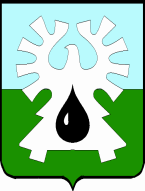 ГОРОДСКОЙ ОКРУГ УРАЙХанты-Мансийского автономного округа – ЮгрыАДМИНИСТРАЦИЯ ГОРОДА УРАЙПОСТАНОВЛЕНИЕот ______________	№ _______О внесении изменений в муниципальную программу «Культура города Урай»На основании статьи 179 Бюджетного кодекса Российской Федерации, Федеральных законов от 06.10.2003 №131-ФЗ «Об общих принципах организации местного самоуправления в Российской Федерации»,  от 28.06.2014 №172-ФЗ «О стратегическом планировании в Российской Федерации», постановления администрации города Урай от 25.06.2019 №1524 «О муниципальных программах муниципального образования городской округ город Урай»:1. Внести изменения в муниципальную программу «Культура города Урай», утвержденную постановлением администрации города Урай от 27.09.2021 №2351, согласно приложению.2. Постановление вступает в силу с 01.01.2022.3. Опубликовать постановление в газете «Знамя» и разместить на официальном сайте органов местного самоуправления города Урай в информационно-телекоммуникационной сети «Интернет».4. Контроль за выполнением постановления возложить на заместителя главы города Урай Е.Н. Подбуцкую.Глава города Урай 	  Т.Р. ЗакирзяновПриложение к постановлению администрации города Урай от ______________ №_____Изменения в муниципальную программу «Культура города Урай» (далее – муниципальная программа)1. Паспорт муниципальной программы изложить в новой редакции: «».2. В таблице 1 1) строку 4 изложить в новой редакции: «»;2) примечание <4> изложить в новой редакции:<4> Постановление Правительства Ханты-Мансийского автономного округа – Югры от 31.10.2021 № 470-п «О государственной программе Ханты-Мансийского автономного округа - Югры «Культурное пространство».3. Таблицу 2 изложить в новой редакции: «».4. Раздел 1. Портфели проектов, основанные на национальных и федеральных проектах Российской Федерации таблицы 3 изложить в новой редакции: «».5. Таблицу приложения 2 к муниципальной программе «Культура города Урай» дополнить строками 1.6 и 1.7 следующего содержания: « ».6. Приложение 3 к муниципальной программе  изложить в новой редакции: «Приложение 3 к муниципальной программе «Культура города Урай» Публичная декларация о результатах реализации мероприятий муниципальной программы «Культура города Урай» ».7. Муниципальную программу дополнить приложением 4 следующего содержания:«Приложение 4 к муниципальной программе «Культура города Урай»Перечень предложений и инициатив граждан, направленных на достижение показателей национальных целей, оценку эффективности деятельности высших должностных лиц (руководителей высших исполнительных органов государственной власти) субъектов Российской Федерации, социально-экономическое развитие Ханты-Мансийского автономного округа – Югры».1.Наименование муниципальной программы«Культура города Урай» 2.Дата утверждения муниципальной программы (наименование и номер соответствующего нормативного правового акта)Постановление администрации города Урай от 27.09.2021 №2351 «Об утверждении муниципальной программы «Культура города Урай» 3.Ответственный исполнитель муниципальной программыУправление по культуре и социальным вопросам администрации города Урай4.Соисполнители муниципальной программы1) органы администрации города Урай; 2) муниципальное автономное учреждение «Культура»;3) муниципальное бюджетное учреждение дополнительного образования «Детская школа искусств»5.Цели муниципальной программыУкрепление единого культурного пространства, создание комфортных условий и равных возможностей доступа населения к культурным ценностям, цифровым ресурсам,  самореализации и раскрытия таланта каждого жителя города Урай6.Задачи муниципальной программы1. Повышение качества услуг в сфере культуры путем модернизации имущественного комплекса и совершенствования системы управления учреждениями культуры и организациями дополнительного образования в области искусств.2. Создание равной доступности для населения к культурным ценностям, реализации каждым человеком его творческого потенциала.7.Подпрограммы муниципальной программыПодпрограмма 1. Усовершенствование организационных, экономических механизмов развития учреждений культуры и организации дополнительного образования в области искусств.Подпрограмма 2. Поддержка творческих и социокультурных гражданских  инициатив, способствующих самореализации населения. Вовлечение граждан в культурную деятельность.8.Портфели проектов, проекты, направленные в том числе на реализацию в городе Урай национальных проектов (программ) Российской Федерации, параметры их финансового обеспеченияПортфель проектов «Культура».  Региональный проект «Создание условий для реализации творческого потенциала нации («Творческие люди») (Ханты-Мансийский автономный округ - Югра)», без обеспечения финансирования.Региональный проект «Обеспечение качественно нового уровня развития инфраструктуры культуры («Культурная среда»)» -  591,0 тыс.рублей. 9.Целевые показатели муниципальной программыУвеличение количества поступлений новых книг в библиотечный фонд общедоступных библиотек, не менее 1% ежегодно.Увеличение количества специалистов сферы культуры, повысивших квалификацию на базе Центров непрерывного образования и повышения квалификации творческих и управленческих кадров в сфере культуры (перечень Центров утвержден приказом Министерства культуры Российской Федерации от 31.12.2020 №1788), до 63 человек к 2030 году. Сохранение уровня удовлетворенности жителей города Урай качеством услуг, предоставляемых в сфере культуры, 96,85% к 2030 году.Увеличение числа посещений культурных мероприятий до 668 тыс. единиц к 2030 году. 10.Сроки реализации муниципальной программы2022-2030 годы11.Параметры финансового обеспечения муниципальной программыИсточник финансового обеспечения муниципальной программы: бюджет городского округа Урай Ханты-Мансийского автономного округа – Югры (далее также местный бюджет), бюджет Ханты-Мансийского автономного округа – Югры, федеральный бюджет, иные источники финансирования (внебюджетные средства).Для реализации муниципальной программы всего необходимо:на 2022 год – 265 321,2 тыс. рублей;на 2023 год – 258 064,0 тыс. рублей;на 2024 год – 257 855,7 тыс. рублей;на 2025 год – 238 404,1 тыс. рублей;на 2026 год – 236 703,2 тыс. рублей;на 2027 год – 236 703,2 тыс. рублей;на 2028 год – 236 703,2 тыс. рублей;на 2029 год – 236 703,2 тыс. рублей;на 2030 год – 236 703,2 тыс. рублей. 4.Число посещений культурных мероприятий <1>, 3, <4> тыс.единиц230252274317402446487532568668668Номер основного мероприятияОсновные мероприятия муниципальной программы (их взаимосвязь с целевыми показателями муниципальной программы)Ответственный исполнитель/ соисполнительИсточники финансированияФинансовые затраты на реализацию (тыс.рублей)Финансовые затраты на реализацию (тыс.рублей)Финансовые затраты на реализацию (тыс.рублей)Финансовые затраты на реализацию (тыс.рублей)Финансовые затраты на реализацию (тыс.рублей)Финансовые затраты на реализацию (тыс.рублей)Финансовые затраты на реализацию (тыс.рублей)Финансовые затраты на реализацию (тыс.рублей)Финансовые затраты на реализацию (тыс.рублей)Финансовые затраты на реализацию (тыс.рублей)Номер основного мероприятияОсновные мероприятия муниципальной программы (их взаимосвязь с целевыми показателями муниципальной программы)Ответственный исполнитель/ соисполнительИсточники финансированиявсегов том числев том числев том числев том числев том числев том числев том числев том числев том числеНомер основного мероприятияОсновные мероприятия муниципальной программы (их взаимосвязь с целевыми показателями муниципальной программы)Ответственный исполнитель/ соисполнительИсточники финансированиявсего2022 г.2023 г.2024 г.2025 г.2026 г.2027 г.2028 г.2029 г.2030 г.1234567891011121314Подпрограмма 1. Модернизация и развитие учреждений в сфере культуры.Подпрограмма 1. Модернизация и развитие учреждений в сфере культуры.Подпрограмма 1. Модернизация и развитие учреждений в сфере культуры.Подпрограмма 1. Модернизация и развитие учреждений в сфере культуры.Подпрограмма 1. Модернизация и развитие учреждений в сфере культуры.Подпрограмма 1. Модернизация и развитие учреждений в сфере культуры.Подпрограмма 1. Модернизация и развитие учреждений в сфере культуры.Подпрограмма 1. Модернизация и развитие учреждений в сфере культуры.Подпрограмма 1. Модернизация и развитие учреждений в сфере культуры.Подпрограмма 1. Модернизация и развитие учреждений в сфере культуры.Подпрограмма 1. Модернизация и развитие учреждений в сфере культуры.Подпрограмма 1. Модернизация и развитие учреждений в сфере культуры.Подпрограмма 1. Модернизация и развитие учреждений в сфере культуры.1.1.Развитие библиотечного дела  (1)Управление по культуре и социальным вопросам администрации города Урайвсего5005,5963,6652,1649,6456,7456,7456,7456,7456,7456,71.1.Развитие библиотечного дела  (1)Управление по культуре и социальным вопросам администрации города Урайфедеральный бюджет223,574,574,574,50,00,00,00,00,00,01.1.Развитие библиотечного дела  (1)Управление по культуре и социальным вопросам администрации города Урайбюджет Ханты-Мансийского автономного округа - Югры4031,3744,6479,8477,7388,2388,2388,2388,2388,2388,21.1.Развитие библиотечного дела  (1)Управление по культуре и социальным вопросам администрации города Урайместный бюджет750,7144,597,897,468,568,568,568,568,568,51.1.Развитие библиотечного дела  (1)Управление по культуре и социальным вопросам администрации города Урайиные источники финансирования (внебюджетные средства)0,00,00,00,00,00,00,00,00,00,01.2.Оказание муниципальных услуг (выполнение работ) учреждениями культуры (3)Управление по культуре и социальным вопросам администрации города Урайвсего1504654,4178429,2175943,0176248,8162338,9162338,9162338,9162338,9162338,9162338,91.2.Оказание муниципальных услуг (выполнение работ) учреждениями культуры (3)Управление по культуре и социальным вопросам администрации города Урайфедеральный бюджет0,00,00,00,00,00,00,00,00,00,01.2.Оказание муниципальных услуг (выполнение работ) учреждениями культуры (3)Управление по культуре и социальным вопросам администрации города Урайбюджет Ханты-Мансийского автономного округа - Югры0,00,00,00,00,00,00,00,00,00,01.2.Оказание муниципальных услуг (выполнение работ) учреждениями культуры (3)Управление по культуре и социальным вопросам администрации города Урайместный бюджет1504654,4178429,2175943,0176248,8162338,9162338,9162338,9162338,9162338,9162338,91.2.Оказание муниципальных услуг (выполнение работ) учреждениями культуры (3)Управление по культуре и социальным вопросам администрации города Урайиные источники финансирования (внебюджетные средства)0,00,00,00,00,00,00,00,00,00,01.3.Оказание муниципальных услуг (выполнение работ) организацией дополнительного образования в области искусств (3)Управление по культуре и социальным вопросам администрации города Урайвсего668289,277813,477975,478054,872407,672407,672407,672407,672407,672407,61.3.Оказание муниципальных услуг (выполнение работ) организацией дополнительного образования в области искусств (3)Управление по культуре и социальным вопросам администрации города Урайфедеральный бюджет0,00,00,00,00,00,00,00,00,00,01.3.Оказание муниципальных услуг (выполнение работ) организацией дополнительного образования в области искусств (3)Управление по культуре и социальным вопросам администрации города Урайбюджет Ханты-Мансийского автономного округа - Югры0,00,00,00,00,00,00,00,00,00,01.3.Оказание муниципальных услуг (выполнение работ) организацией дополнительного образования в области искусств (3)Управление по культуре и социальным вопросам администрации города Урайместный бюджет668289,277813,477975,478054,872407,672407,672407,672407,672407,672407,61.3.Оказание муниципальных услуг (выполнение работ) организацией дополнительного образования в области искусств (3)Управление по культуре и социальным вопросам администрации города Урайиные источники финансирования (внебюджетные средства)0,00,00,00,00,00,00,00,00,00,01.4.Реализация основного мероприятия  «Региональный проект «Создание условий для реализации творческого потенциала нации («Творческие люди»)» (2)Управление по культуре и социальным вопросам администрации города УрайБез финансирования----------1.5.Оказание информационно-консультационной поддержки негосударственным (немуниципальным) организациям, 
в том числе СО НКО и социальным предпринимателям в сфере культуры (3)Управление по культуре и социальным вопросам администрации города УрайБез финансирования----------1.6.Реализация основного мероприятия  «Региональный проект «Обеспечение качественно нового уровня развития инфраструктуры культуры («Культурная среда»)» (3)Управление по культуре и социальным вопросам администрации города Урайвсего591,00,0591,00,00,00,00,00,00,00,01.6.Реализация основного мероприятия  «Региональный проект «Обеспечение качественно нового уровня развития инфраструктуры культуры («Культурная среда»)» (3)Управление по культуре и социальным вопросам администрации города Урайфедеральный бюджет260,60,0260,60,00,00,00,00,00,00,01.6.Реализация основного мероприятия  «Региональный проект «Обеспечение качественно нового уровня развития инфраструктуры культуры («Культурная среда»)» (3)Управление по культуре и социальным вопросам администрации города Урайбюджет Ханты-Мансийского автономного округа - Югры318,60,0318,60,00,00,00,00,00,00,01.6.Реализация основного мероприятия  «Региональный проект «Обеспечение качественно нового уровня развития инфраструктуры культуры («Культурная среда»)» (3)Управление по культуре и социальным вопросам администрации города Урайместный бюджет11,80,011,80,00,00,00,00,00,00,01.6.Реализация основного мероприятия  «Региональный проект «Обеспечение качественно нового уровня развития инфраструктуры культуры («Культурная среда»)» (3)Управление по культуре и социальным вопросам администрации города Урайиные источники финансирования (внебюджетные средства)0,00,00,00,00,00,00,00,00,00,01.7.Укрепление материально-технической базы учреждений культуры и организаций дополнительного образования в области искусств 
(3)Управление по культуре и социальным вопросам администрации города Урайвсего6613,44912,50,00,01700,90,00,00,00,00,01.7.Укрепление материально-технической базы учреждений культуры и организаций дополнительного образования в области искусств 
(3)Управление по культуре и социальным вопросам администрации города Урайфедеральный бюджет0,00,00,00,00,00,00,00,00,00,01.7.Укрепление материально-технической базы учреждений культуры и организаций дополнительного образования в области искусств 
(3)Управление по культуре и социальным вопросам администрации города Урайбюджет Ханты-Мансийского автономного округа - Югры0,00,00,00,00,00,00,00,00,00,01.7.Укрепление материально-технической базы учреждений культуры и организаций дополнительного образования в области искусств 
(3)Управление по культуре и социальным вопросам администрации города Урайместный бюджет6613,44912,50,00,01700,90,00,00,00,00,01.7.Укрепление материально-технической базы учреждений культуры и организаций дополнительного образования в области искусств 
(3)Управление по культуре и социальным вопросам администрации города Урайиные источники финансирования (внебюджетные средства)0,00,00,00,00,00,00,00,00,00,0Итого по подпрограмме 1:Итого по подпрограмме 1:всего2185153,5262118,7255161,5254953,2236904,1235203,2235203,2235203,2235203,2235203,2Итого по подпрограмме 1:Итого по подпрограмме 1:федеральный бюджет484,174,5335,174,50,00,00,00,00,00,0Итого по подпрограмме 1:Итого по подпрограмме 1:бюджет Ханты-Мансийского автономного округа - Югры4349,9744,6798,4477,7388,2388,2388,2388,2388,2388,2Итого по подпрограмме 1:Итого по подпрограмме 1:местный бюджет2180319,5261299,6254028,0254401,0236515,9234815,0234815,0234815,0234815,0234815,0Итого по подпрограмме 1:Итого по подпрограмме 1:иные источники финансирования (внебюджетные средства)0,00,00,00,00,00,00,00,00,00,0Подпрограмма 2. Поддержка творческих и социокультурных гражданских  инициатив, способствующих самореализации населения. Вовлечение граждан в культурную деятельность.Подпрограмма 2. Поддержка творческих и социокультурных гражданских  инициатив, способствующих самореализации населения. Вовлечение граждан в культурную деятельность.Подпрограмма 2. Поддержка творческих и социокультурных гражданских  инициатив, способствующих самореализации населения. Вовлечение граждан в культурную деятельность.Подпрограмма 2. Поддержка творческих и социокультурных гражданских  инициатив, способствующих самореализации населения. Вовлечение граждан в культурную деятельность.Подпрограмма 2. Поддержка творческих и социокультурных гражданских  инициатив, способствующих самореализации населения. Вовлечение граждан в культурную деятельность.Подпрограмма 2. Поддержка творческих и социокультурных гражданских  инициатив, способствующих самореализации населения. Вовлечение граждан в культурную деятельность.Подпрограмма 2. Поддержка творческих и социокультурных гражданских  инициатив, способствующих самореализации населения. Вовлечение граждан в культурную деятельность.Подпрограмма 2. Поддержка творческих и социокультурных гражданских  инициатив, способствующих самореализации населения. Вовлечение граждан в культурную деятельность.Подпрограмма 2. Поддержка творческих и социокультурных гражданских  инициатив, способствующих самореализации населения. Вовлечение граждан в культурную деятельность.Подпрограмма 2. Поддержка творческих и социокультурных гражданских  инициатив, способствующих самореализации населения. Вовлечение граждан в культурную деятельность.Подпрограмма 2. Поддержка творческих и социокультурных гражданских  инициатив, способствующих самореализации населения. Вовлечение граждан в культурную деятельность.Подпрограмма 2. Поддержка творческих и социокультурных гражданских  инициатив, способствующих самореализации населения. Вовлечение граждан в культурную деятельность.Подпрограмма 2. Поддержка творческих и социокультурных гражданских  инициатив, способствующих самореализации населения. Вовлечение граждан в культурную деятельность.2.1.Стимулирование культурного разнообразия в городе Урай (4)Управление по культуре и социальным вопросам администрации города Урайвсего16963,53086,52786,52786,51384,01384,01384,01384,01384,01384,02.1.Стимулирование культурного разнообразия в городе Урай (4)Управление по культуре и социальным вопросам администрации города Урайфедеральный бюджет0,00,00,00,00,00,00,00,00,00,02.1.Стимулирование культурного разнообразия в городе Урай (4)Управление по культуре и социальным вопросам администрации города Урайбюджет Ханты-Мансийского автономного округа - Югры0,00,00,00,00,00,00,00,00,00,02.1.Стимулирование культурного разнообразия в городе Урай (4)Управление по культуре и социальным вопросам администрации города Урайместный бюджет16963,53086,52786,52786,51384,01384,01384,01384,01384,01384,02.1.Стимулирование культурного разнообразия в городе Урай (4)Управление по культуре и социальным вопросам администрации города Урайиные источники финансирования (внебюджетные средства)0,00,00,00,00,00,00,00,00,00,02.2.Реализация социокультурных проектов (4)Управление по культуре и социальным вопросам администрации города Урайвсего1044,0116,0116,0116,0116,0116,0116,0116,0116,0116,02.2.Реализация социокультурных проектов (4)Управление по культуре и социальным вопросам администрации города Урайфедеральный бюджет0,00,00,00,00,00,00,00,00,00,02.2.Реализация социокультурных проектов (4)Управление по культуре и социальным вопросам администрации города Урайбюджет Ханты-Мансийского автономного округа - Югры0,00,00,00,00,00,00,00,00,00,02.2.Реализация социокультурных проектов (4)Управление по культуре и социальным вопросам администрации города Урайместный бюджет1044,0116,0116,0116,0116,0116,0116,0116,0116,0116,02.2.Реализация социокультурных проектов (4)Управление по культуре и социальным вопросам администрации города Урайиные источники финансирования (внебюджетные средства)0,00,00,00,00,00,00,00,00,00,0Итого по подпрограмме 2:Итого по подпрограмме 2:всего18007,53202,52902,52902,51500,01500,01500,01500,01500,01500,0Итого по подпрограмме 2:Итого по подпрограмме 2:федеральный бюджет0,00,00,00,00,00,00,00,00,00,0Итого по подпрограмме 2:Итого по подпрограмме 2:бюджет Ханты-Мансийского автономного округа - Югры0,00,00,00,00,00,00,00,00,00,0Итого по подпрограмме 2:Итого по подпрограмме 2:местный бюджет18007,53202,52902,52902,51500,01500,01500,01500,01500,01500,0Итого по подпрограмме 2:Итого по подпрограмме 2:иные источники финансирования (внебюджетные средства)0,00,00,00,00,00,00,00,00,00,0Всего по муниципальной программе:Всего по муниципальной программе:всего2203161,0265321,2258064,0257855,7238404,1236703,2236703,2236703,2236703,2236703,2Всего по муниципальной программе:Всего по муниципальной программе:федеральный бюджет484,174,5335,174,50,00,00,00,00,00,0Всего по муниципальной программе:Всего по муниципальной программе:бюджет Ханты-Мансийского автономного округа - Югры4349,9744,6798,4477,7388,2388,2388,2388,2388,2388,2Всего по муниципальной программе:Всего по муниципальной программе:местный бюджет2198327,0264502,1256930,5257303,5238015,9236315,0236315,0236315,0236315,0236315,0Всего по муниципальной программе:Всего по муниципальной программе:иные источники финансирования (внебюджетные средства)0,00,00,00,00,00,00,00,00,00,0Инвестиции в объекты муниципальной собственностиИнвестиции в объекты муниципальной собственностивсего0,00,00,00,00,00,00,00,00,00,0Инвестиции в объекты муниципальной собственностиИнвестиции в объекты муниципальной собственностифедеральный бюджет0,00,00,00,00,00,00,00,00,00,0Инвестиции в объекты муниципальной собственностиИнвестиции в объекты муниципальной собственностибюджет Ханты-Мансийского автономного округа - Югры0,00,00,00,00,00,00,00,00,00,0Инвестиции в объекты муниципальной собственностиИнвестиции в объекты муниципальной собственностиместный бюджет0,00,00,00,00,00,00,00,00,00,0Инвестиции в объекты муниципальной собственностиИнвестиции в объекты муниципальной собственностииные источники финансирования (внебюджетные средства)0,00,00,00,00,00,00,00,00,00,0Прочие расходыПрочие расходывсего2203161,0265321,2258064,0257855,7238404,1236703,2236703,2236703,2236703,2236703,2Прочие расходыПрочие расходыфедеральный бюджет484,174,5335,174,50,00,00,00,00,00,0Прочие расходыПрочие расходыбюджет Ханты-Мансийского автономного округа - Югры4349,9744,6798,4477,7388,2388,2388,2388,2388,2388,2Прочие расходыПрочие расходыместный бюджет2198327,0264502,1256930,5257303,5238015,9236315,0236315,0236315,0236315,0236315,0Прочие расходыПрочие расходыиные источники финансирования (внебюджетные средства)0,00,00,00,00,00,00,00,00,00,0В том числе:В том числе:Ответственный исполнитель (Управление по культуре и социальным вопросам администрации города Урай)Ответственный исполнитель (Управление по культуре и социальным вопросам администрации города Урай)всего2203161,0265321,2258064,0257855,7238404,1236703,2236703,2236703,2236703,2236703,2Ответственный исполнитель (Управление по культуре и социальным вопросам администрации города Урай)Ответственный исполнитель (Управление по культуре и социальным вопросам администрации города Урай)федеральный бюджет484,174,5335,174,50,00,00,00,00,00,0Ответственный исполнитель (Управление по культуре и социальным вопросам администрации города Урай)Ответственный исполнитель (Управление по культуре и социальным вопросам администрации города Урай)бюджет Ханты-Мансийского автономного округа - Югры4349,9744,6798,4477,7388,2388,2388,2388,2388,2388,2Ответственный исполнитель (Управление по культуре и социальным вопросам администрации города Урай)Ответственный исполнитель (Управление по культуре и социальным вопросам администрации города Урай)местный бюджет2198327,0264502,1256930,5257303,5238015,9236315,0236315,0236315,0236315,0236315,0Ответственный исполнитель (Управление по культуре и социальным вопросам администрации города Урай)Ответственный исполнитель (Управление по культуре и социальным вопросам администрации города Урай)иные источники финансирования (внебюджетные средства)0,00,00,00,00,00,00,00,00,00,0Раздел 1. Портфели проектов, основанные на национальных и федеральных проектах Российской ФедерацииРаздел 1. Портфели проектов, основанные на национальных и федеральных проектах Российской ФедерацииРаздел 1. Портфели проектов, основанные на национальных и федеральных проектах Российской ФедерацииРаздел 1. Портфели проектов, основанные на национальных и федеральных проектах Российской ФедерацииРаздел 1. Портфели проектов, основанные на национальных и федеральных проектах Российской ФедерацииРаздел 1. Портфели проектов, основанные на национальных и федеральных проектах Российской ФедерацииРаздел 1. Портфели проектов, основанные на национальных и федеральных проектах Российской ФедерацииРаздел 1. Портфели проектов, основанные на национальных и федеральных проектах Российской ФедерацииРаздел 1. Портфели проектов, основанные на национальных и федеральных проектах Российской ФедерацииРаздел 1. Портфели проектов, основанные на национальных и федеральных проектах Российской ФедерацииРаздел 1. Портфели проектов, основанные на национальных и федеральных проектах Российской Федерации1Портфель проектов «Культура»Реализация основного мероприятия  «Региональный проект «Создание условий для реализациитворческого потенциала нации («Творческие люди»)»1.4Увеличение к 2024 году количества граждан, вовлеченных в культурную деятельность путем поддержки  и реализации творческих инициатив (Ханты-Мансийский автономный округ - Югра)до 2024 годавсего0,00,00,00,01Портфель проектов «Культура»Реализация основного мероприятия  «Региональный проект «Создание условий для реализациитворческого потенциала нации («Творческие люди»)»1.4Увеличение к 2024 году количества граждан, вовлеченных в культурную деятельность путем поддержки  и реализации творческих инициатив (Ханты-Мансийский автономный округ - Югра)до 2024 годафедеральный бюджет0,00,00,00,01Портфель проектов «Культура»Реализация основного мероприятия  «Региональный проект «Создание условий для реализациитворческого потенциала нации («Творческие люди»)»1.4Увеличение к 2024 году количества граждан, вовлеченных в культурную деятельность путем поддержки  и реализации творческих инициатив (Ханты-Мансийский автономный округ - Югра)до 2024 годабюджет Ханты-Мансийского автономного округа - Югры0,00,00,00,01Портфель проектов «Культура»Реализация основного мероприятия  «Региональный проект «Создание условий для реализациитворческого потенциала нации («Творческие люди»)»1.4Увеличение к 2024 году количества граждан, вовлеченных в культурную деятельность путем поддержки  и реализации творческих инициатив (Ханты-Мансийский автономный округ - Югра)до 2024 годаместный бюджет0,00,00,00,0Портфель проектов «Культура»Реализация основного мероприятия  «Региональный проект «Создание условий для реализациитворческого потенциала нации («Творческие люди»)»1.4Увеличение к 2024 году количества граждан, вовлеченных в культурную деятельность путем поддержки  и реализации творческих инициатив (Ханты-Мансийский автономный округ - Югра)до 2024 годаиные источники финансирования (внебюджетные средства)0,00,00,00,02. Портфель проектов «Культура»Реализация основного мероприятия «Региональный проект «Обеспечение качественно новогоуровня развития инфраструктуры культуры («Культурная среда»)»1.6.Увеличение к 2024 году количества посещений организаций культуры путем создания современной инфраструктуры для творческой самореализации и досуга населения. (Ханты-Мансийский автономный округ - Югра)2024всего591,00,00,0591,02. Портфель проектов «Культура»Реализация основного мероприятия «Региональный проект «Обеспечение качественно новогоуровня развития инфраструктуры культуры («Культурная среда»)»1.6.Увеличение к 2024 году количества посещений организаций культуры путем создания современной инфраструктуры для творческой самореализации и досуга населения. (Ханты-Мансийский автономный округ - Югра)2024федеральный бюджет0,00,00,00,02. Портфель проектов «Культура»Реализация основного мероприятия «Региональный проект «Обеспечение качественно новогоуровня развития инфраструктуры культуры («Культурная среда»)»1.6.Увеличение к 2024 году количества посещений организаций культуры путем создания современной инфраструктуры для творческой самореализации и досуга населения. (Ханты-Мансийский автономный округ - Югра)2024бюджет Ханты-Мансийского автономного округа - Югры579,20,00,0579,22. Портфель проектов «Культура»Реализация основного мероприятия «Региональный проект «Обеспечение качественно новогоуровня развития инфраструктуры культуры («Культурная среда»)»1.6.Увеличение к 2024 году количества посещений организаций культуры путем создания современной инфраструктуры для творческой самореализации и досуга населения. (Ханты-Мансийский автономный округ - Югра)2024местный бюджет11,80,00,011,82. Портфель проектов «Культура»Реализация основного мероприятия «Региональный проект «Обеспечение качественно новогоуровня развития инфраструктуры культуры («Культурная среда»)»1.6.Увеличение к 2024 году количества посещений организаций культуры путем создания современной инфраструктуры для творческой самореализации и досуга населения. (Ханты-Мансийский автономный округ - Югра)2024иные источники финансирования (внебюджетные средства)0,00,00,00,0ИТОГОИТОГОИТОГОИТОГОИТОГОвсего591,00,00,0591,0ИТОГОИТОГОИТОГОИТОГОИТОГОфедеральный бюджет0,00,00,00,0ИТОГОИТОГОИТОГОИТОГОИТОГОбюджет Ханты-Мансийского автономного округа - Югры579,20,00,0579,2ИТОГОИТОГОИТОГОИТОГОИТОГОместный бюджет11,80,00,011,8ИТОГОИТОГОИТОГОИТОГОИТОГОиные источники финансирования (внебюджетные средства)0,00,00,00,01.6Реализация основного мероприятия  «Региональный проект «Обеспечение качественно нового уровня развития инфраструктуры культуры («Культурная среда»)»Субсидия на техническое оснащение муниципальных музеевУказ Президента Российской Федерации от 07.05.2018 № 204 «О национальных целях и стратегических задачах развития Российской Федерации на период до 2024 года», портфель проектов «Культура»1.7Укрепление материально-технической базы учреждений культуры и организаций дополнительного образования в области искусств Развитие материально-технического состояния учреждений культуры и организаций дополнительного образования в области искусств в городе Урай Указ Президента Российской Федерации от 07.05.2018 № 204 «О национальных целях и стратегических задачах развития Российской Федерации на период до 2024 года»,постановление Правительства Ханты-Мансийского автономного округа - Югры от 31.10.2021 № 470-п «О государственной программе Ханты-Мансийского автономного округа - Югры «Культурное пространство».№ п/пНаименование результатаЗначение результата(ед. измерения)Срок исполненияНаименование мероприятия (подпрограммы) муниципальной программы, направленного на достижение результатаОбъем финансирования мероприятия1234561Увеличение количества поступление новых книг в библиотечный фонд общедоступных библиотек1% ежегодно2022-2030 годПодпрограмма 1. Усовершенствование организационных, экономических механизмов развития учреждений культуры и организации дополнительного образования в области искусств.2 185 153,52Увеличение количества  специалистов сферы культуры, повысивших квалификацию на базе Центров непрерывного образования и повышения квалификации творческих и управленческих кадров в сфере культуры63 человека2030 годПодпрограмма 1. Усовершенствование организационных, экономических механизмов развития учреждений культуры и организации дополнительного образования в области искусств.2 185 153,53Уровень удовлетворенности жителей города Урай качеством услуг, предоставляемых учреждениями в сфере культуры96,85%2030 год Подпрограмма 1. Усовершенствование организационных, экономических механизмов развития учреждений культуры и организации дополнительного образования в области искусств.2 185 153,54Увеличение числа посещений культурных мероприятий668тыс.единиц2030 год Подпрограмма 2. Поддержка творческих и социокультурных гражданских инициатив, способствующих самореализации населения. Вовлечение граждан в культурную деятельность.18 007,5№ п/пСодержание предложенияНомер, наименование структурного элемента (основного мероприятия)Номер, наименование показателяОтветственный исполнительАвтор1234561Ремонт библиотеки №1 Культурно-исторического центра муниципального автономного учреждения «Культура», г. УрайМероприятие 1.7. «Укрепление материально-технической базы учреждений культуры и организаций дополнительного образования в области искусств» Показатель №3 «Сохранение уровня удовлетворенности жителей города Урай качеством услуг, предоставляемых в сфере культуры»Управление по культуре и социальным вопросам администрации города УрайКоманда Югры